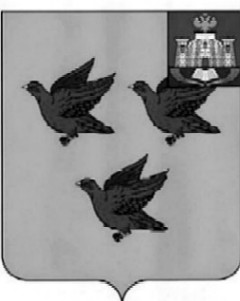 РОССИЙСКАЯ ФЕДЕРАЦИЯОРЛОВСКАЯ ОБЛАСТЬАДМИНИСТРАЦИЯ ГОРОДА ЛИВНЫ                                                ПОСТАНОВЛЕНИЕ21   июля    2023 года                                                                                            №585г. ЛивныО внесении изменений в постановление администрации города Ливныот  8 мая  2019  года № 320  « Об  утверждениимуниципальной    программы     «  Переселениеграждан,  проживающих  на территории городаЛивны,   из    аварийного   жилищного   фонда»на   2019 – 2025  годы »	В соответствии с Бюджетным кодексом Российской Федерации, Градостроительным кодексом Российской Федерации, Жилищным кодексом Российской Федерации, Федеральным законом от 06 октября 2003 года                    № 131-ФЗ «Об общих принципах организации местного самоуправления в Российской Федерации», Федеральным законом от 21 июля 2007 года № 185-ФЗ «О Фонде содействия реформированию жилищно-коммунального хозяйства»  администрация города Ливны   п о с т а н о в л я е т:  1. Внести в приложение к постановлению администрации города Ливны от 8 мая 2019 года № 320 «Об утверждении муниципальной программы «Переселение граждан, проживающих на территории города Ливны, из аварийного жилищного фонда» на 2019–2025 годы» следующие изменения:1.1.Паспорт муниципальной программы «Переселение граждан, проживающих на территории города Ливны, из аварийного жилищного фонда» на 2019–2025 годы  (далее – Программа)  изложить в новой редакции согласно приложению 1 к настоящему постановлению.       1.2. Раздел 3 изложить в следующей редакции:« 3.Механизм реализации ПрограммыРеализация мероприятий проходит в период 2019-2025 годов. Реализация Программы предусматривает выделение отдельных этапов:этап 2019-2020 годов;этап 2021-2022 годов;этап 2023-2024 годов».       1.3. Раздел 4 изложить в следующей редакции:«4. Обоснование ресурсного обеспечения ПрограммыОбъем финансирования Программы   составляет    29 412 089, 13   рублей, том числе по этапам: - этап 2019 -2020 годов – 2 219 990,54 рублей, из них: - средства федерального бюджета -1 882 004,27  рублей;- средства областного бюджета – 19 010,14  рублей;- средства местного бюджета – 318 976,13рублей;этап 2021-2022годов – 9 998 640,00 рублейиз них: - средства федерального бюджета – 6624637,78 рублей;- средства областного бюджета – 66915,53  рублей;- средства местного бюджета – 3307086,69     рублей;этап  2023 – 2024  годов –  17193458,59  рублей,- средства федерального бюджета – 16852994,06  рублей;- средства областного бюджета – 170232,26- средства местного бюджета – 170232,27  рублей».         1.4. Приложение 2 к муниципальной программе  «Переселение граждан, проживающих на территории города Ливны, из аварийного жилищного фонда» на 2019 – 2025 годы»   изложить в новой редакции согласно приложению 2  к настоящему постановлению.         1.5.  Приложение 3  к муниципальной программе  «Переселение граждан, проживающих на территории города Ливны, из аварийного жилищного фонда» на 2019 – 2025 годы»   изложить в новой редакции согласно приложению 3  к настоящему постановлению.          1.6.  Приложение 4  к муниципальной программе  «Переселение граждан, проживающих на территории города Ливны, из аварийного жилищного фонда» на 2019 – 2025 годы»   изложить в новой редакции согласно приложению 4  к настоящему постановлению.         2. Разместить настоящее постановление на сайте http://www.adminliv.ru.         3. Контроль за исполнением настоящего постановления возложить на  заместителя главы администрации города по жилищно – коммунальному хозяйству и строительству.Исполняющий обязанностиглавы  города                                                                                          С.А.Барыбин